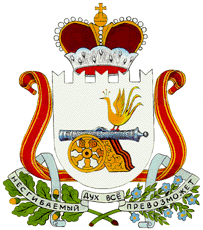 АДМИНИСТРАЦИЯЛЮБАВИЧСКОГО СЕЛЬСКОГО ПОСЕЛЕНИЯРУДНЯНСКОГО РАЙОНА СМОЛЕНКОЙ ОБЛАСТИПОСТАНОВЛЕНИЕот 26 октября    2022 года                                                                               № 60Об              утверждении             Положения о      порядке     индексации         заработной платы  работников  рабочих специальностейАдминистрации Любавичского   сельскогопоселения Руднянского  района  Смоленской области В целях обеспечения социальных гарантий работников рабочих специальностей Администрации Любавичского сельского поселения Руднянского района Смоленской области, руководствуясь со статьей 134 Трудового кодекса Российской Федерации, Бюджетным кодексом Российской Федерации, и Уставом Любавичского сельского поселения Руднянского района Смоленской областиАдминистрация Любавичского сельского поселения Руднянского района Смоленской области п о с т а н о в л я е т:1. Утвердить Положение о порядке индексации заработной платы работников рабочих специальностей Администрации Любавичского сельского поселения Руднянского района Смоленской области.              2. Опубликовать настоящее постановление в  соответствии с Уставом Любавичского сельского поселения Руднянского района Смоленской области.3. Настоящее постановление вступает в силу с момента официального опубликования и распространяет действие на правоотношения, возникшие с 01.01.2022 г.4. Контроль исполнения данного постановления оставляю за собой.Глава муниципального образования Любавичского сельского поселения Руднянского района Смоленской области                                   В.В. СавиненеПриложениек постановлению АдминистрацииЛюбавичского сельского поселения Руднянского района Смоленской областиот 26.10.2022 г. № 60ПОЛОЖЕНИЕо порядке индексации заработной платы работников рабочих специальностей Администрации Любавичского сельского поселения Руднянского района Смоленской области 1. Общие положения1.1. Настоящее Положение о порядке индексации заработной платы (далее - Положение) работников рабочих специальностей Администрации Любавичского сельского поселения Руднянского района Смоленской области разработано в соответствии со ст. 134 Трудового кодекса Российской Федерации, в целях обеспечения социальных гарантий указанных работников.2. Порядок, сроки и источник обеспечения проведения индексации заработной платы2.1. Индексация (увеличение) заработной платы осуществляется в соответствии с решением Совета депутатов Любавичского сельского поселения Руднянского района Смоленской области о бюджете Любавичского сельского поселения Руднянского района Смоленской области на очередной финансовый год и плановый период.2.2. Индексация заработной платы (далее - индексация) обеспечивает повышение уровня зарплаты работников рабочих специальностей Администрации  Любавичского сельского поселения Руднянского района Смоленской области.2.3. Индексация проводится не реже 1 раза в год, в пределах утвержденных лимитов бюджетных обязательств.2.4. Индексации подлежат размеры окладов работников рабочих специальностей Администрации Любавичского сельского поселения Руднянского района Смоленской области.2.5. Индексация осуществляется в пределах предусмотренных бюджетных ассигнований в части денежного содержания работников рабочих специальностей Администрации Любавичского сельского  поселения  Руднянского района Смоленской области..3. Заключительные положения3.1. Процент и дата проведения индексации устанавливаются отдельным правовым актом Любавичского сельского поселения Руднянского района Смоленской области.3.2. Изменения, дополнения вносятся в настоящее Положение в порядке, установленном законодательством.3.3. Положение вступает в силу со дня его опубликования и распространяет действие на правоотношения, возникшие с 01.01.2022 г.